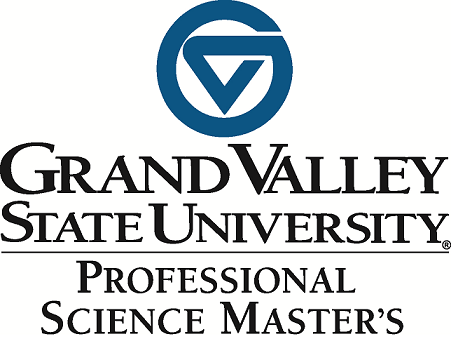 Internship Oral Presentation GuidelineAll PSM students are required to present their internship in an oral or a poster format. The oral format is an opportunity for students to share their internship experiences with fellow students, faculty, and employers from different companies. It also provides a way to assess the overall internship course, specific sites, and site supervisors for the enhancement of the PSM program.The Internship Presentation serves multiple purposes:Allows other PSM students to learn about internship projects and internship sites.Provides you a great opportunity to present yourself and your work to other employers.Oral presentations should include:An overview of the internship site, including a brief description of its services, personnel, on-site supervisor, team, etc. A brief description of the internship responsibilities.A description of the challenges and successes experienced during the internship.An explanation of the project you worked upon (discuss the presentation with your internship supervisor before you present). A description of what was learned from the experience and how it can be applied in the future.A statement of future (professional and or academic) plans.Oral Presentation InstructionsPresentations should be between 10 to 15 minutes and will be followed by questions from the audience (around 5 minutes).Please send your presentation slides to the PSM Programs Coordinator (Anirudh Chowdhary at chowdhan@gvsu.edu) and contact him with questions.The format for naming your file should be as follows:First Name Last Name – PSM ProgramThe due date for the poster presentation is the Friday 2 weeks before the semester ends. For more information, see the academic calendar.